Work Programme for 2020IntroductionArticle VI(g)(iii) of the Convention on the IHO stipulates that the Council …coordinate during the inter-Assembly period the activities of the Organization within the framework of the strategy, work programme and financial arrangements, as decided by the Assembly.Decision 24.c of the 1st Session of the IHO Assembly... confirmed that the Council is empowered to approve the financial statements and any recommendations for the previous year and the budget estimates and the associated annual work programme for each forthcoming year.The IHO Resolution 2/2018 lays down the procedure to be observed by the Council when considering and approving the budget estimates and the associated annual work programme for each forthcoming year.The proposed Work Programme for 2020 is based on the third year of the three-year Work Programme (2018-2020) approved by the 1st Session of the IHO Assembly. Action Required of the CouncilThe Council is invited to:Agree and approve the IHO Work Programme for 2020.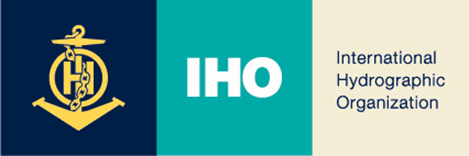 IHO WORK PROGRAMMEFOR 2020WORK PROGRAMME 1CORPORATE AFFAIRSConcept:Programme 1 covers the provision of the services provided by the Secretariat of the IHO and, through the Secretary-General and the Directors, the management and fostering of relations with intergovernmental and other international organizations.  Work Programme 1 is directed primarily by the Secretary-General.  It is integral to the achievement of all the Strategic Directions; some directly, others indirectly.Element 1.1	Co-operation with International Organizations and participation in relevant meetingsElement 1.2	Information ManagementElement 1.3	Public Relations and OutreachElement 1.4	Work Programme & Budget, Strategic Plan and Performance MonitoringElement 1.5	Secretariat ServicesElement 1.6	IHO Council and AssemblyElement 1.1	Cooperation with International Organizations and participation in relevant meetingsObjective:	Maintain relationships with relevant international organizations in order to further the interests of the IHO by enlisting their support and cooperation, and participate in
projects of common interest. Represent the IHO and participate in international forums dealing with matters of relevance to the objectives of the IHO and the IHO WP, including:Element 1.2	Information ManagementObjective:	Provide Member States and IHO stakeholders with accurate and relevant information in a timely and accessible manner.Element 1.3	Public Relations and OutreachObjective:	Raise awareness of the role of the IHO and the value and importance of hydrography and nautical charting services.  Provide advice and guidance on States obligations under international regulations such as SOLAS Chapter V and highlight the importance of coordinated efforts in providing for safety of navigation, protection of the marine environment and the sustainable management and development of the oceans, seas and waterways.  Stress the importance of becoming an IHO Member State.Element 1.4	Work Programme & Budget, Strategic Plan and Performance MonitoringObjective:	Ensure that the formulation and the execution of the IHO Work Programme and Budget is managed, monitored and executed efficiently to best meet the requirements of Member States and the interests of stakeholders. This Element focuses on the implementation of the IHO’s Strategic Plan particularly with regard to risk assessment and performance indicators.Element 1.5	Secretariat ServicesObjective:	Ensure that the Secretariat meets the requirements set by the member states, by providing the best service within the resources available.Element 1.6	IHO Council and AssemblyObjective:	Ensure the successful functioning of sessions of the Council and the Assembly so that they fulfil their top-level governance and decision-making functions in accordance with the Convention and the other basic documents of the Organization.WORK PROGRAMME 2HYDROGRAPHIC SERVICES AND STANDARDSConcept:Programme 2 focuses on the implementation of component 1.4 of Strategic Direction (SD) 1: “developing, improving, promulgating and promoting clear, uniform, global hydrographic standards to enhance safety of navigation at sea, protection of the marine environment, maritime security and economic development”.Element 2.1	Programme CoordinationElement 2.2	Foundational Nautical Cartography FrameworkElement 2.3	S-100 FrameworkElement 2.4	S-57 FrameworkElement 2.5	Support the implementation of e-navigation and Marine Spatial Data Infrastructures (MSDI)Element 2.6	Hydrographic SurveyingElement 2.7	Hydrographic aspects of UNCLOSElement 2.8	Other technical standards, specifications, guidelines and toolsElement 2.1	Programme CoordinationObjective:	Monitor and implement Programme 2 through the HSSC and its subordinate organs.Element 2.2	Foundational Nautical Cartography FrameworkObjective: 	Develop, maintain and promote the foundational standards, specifications, guidelines and services related to nautical cartography to meet the requirements of the stakeholders.Element 2.3	S-100 FrameworkObjective:	Develop, maintain and promote the S-100 framework in order to meet the requirements of the stakeholders.Element 2.4	S-57 FrameworkObjective:	Maintain the S-57 framework fit for purpose.Element 2.5	Support the implementation of e-navigation and Marine Spatial Data Infrastructures (MSDI)Objective:	Provide technical support to the development of new services and functionalities required by the implementation of e-navigation and MSDI.Element 2.6	Hydrographic SurveyingObjective:	Maintain S-44 and related IHO documents fit for purpose.Element 2.7	Hydrographic aspects of UNCLOS	Objective:	Monitor developments related to the hydrographic aspects of UNCLOS and maintain the relevant IHO publications fit for purpose.Element 2.8	Other technical standards, specifications, guidelines and toolsObjective:	Maintain technical standards, specifications, guidelines and tools not included in the previous elements fit for purpose.WORK PROGRAMME No. 3INTER REGIONAL COORDINATION AND SUPPORTINTER REGIONAL COORDINATION AND SUPPORTConcept:This programme refers primarily to the Organization’s strategic direction “Facilitate global coverage and use of official hydrographic data, products and services” through enhancing and supporting cooperation on hydrographic activities among the IHO Member States (MS) under the aegis of the Regional Hydrographic Commissions (RHCs). It also contributes to the strategic direction “Assist Member States to fulfil their roles” through the IHO Capacity Building Work Programme in supporting MS as well as non-Member States to build national hydrographic capacities where they do not exist and to contribute to the improvement of the already established hydrographic infrastructure. The programme includes major topics that require a regionally coordinated approach, such as ENC adequacy, availability, coverage and distribution, maritime safety information and ocean mapping.Element 3.1	Programme CoordinationElement 3.2	Regional Hydrographic Commissions and the HCAElement 3.3	Capacity BuildingElement 3.4	Coordination of Global Surveying and Charting CoverageElement 3.5	Maritime Safety InformationElement 3.6	Ocean Mapping ProgrammeElement 3.7	Marine Spatial Data InfrastructuresElement 3.8	International Standards for Hydrographic Surveyors and Nautical CartographersElement 3.1	Programme CoordinationObjective:	Promote and coordinate those activities that might benefit from a regional approach:-	establish, coordinate and enhance cooperation in hydrographic activities amongst States on a regional basis, and between regions;-	establish co-operation to enhance the delivery of the Capacity Building Work Programme;-	monitor the work of specified IHO inter-organizational bodies engaged in activities that require inter-regional cooperation and coordination.	The IRCC will foster coordination between all RHCs and other bodies that have a global/regional structure (including: HCA, GGC, CBSC, IBSC, WWNWS-SC, 
WEND-WG).Element 3.2	Regional Hydrographic Commissions and the HCAObjective:	Facilitate regional coordination, cooperation and collaboration to improve hydrographic services and the provision of hydro-cartographic products through the structure of the Regional Hydrographic Commissions and of the Hydrographic Commission on Antarctica.Element 3.3	Capacity BuildingObjective:	Assess the hydrographic surveying, nautical charting and nautical information status of nations and regions where hydrography is developing.- 	Provide guidelines for the development of local hydrographic capabilities taking into account the regional context and possibilities of support for shared capabilities.-	Identify regional requirements and study the possibilities for capacity building assistance and training from the CB Fund and other sources.Element 3.4	Coordination of Global Surveying and Charting CoverageObjective:	Facilitate the achievement of a world-wide quality nautical charting coverage to suit the needs of the mariner in support of safe and efficient navigation through the development of specifications and standards for the production, distribution and updating of cartographic products and supporting publications.Element 3.5	Maritime Safety InformationObjective:	Facilitate the efficient provision of Maritime safety Information (MSI) to mariners through coordination and the establishment of relevant standards between agencies.Improve the coordination of NAVAREAs in liaison with the RHCs and relevant international organizations.Element 3.6	Ocean Mapping ProgrammeObjective:	Contribute to global ocean mapping programmes through the IHO/IOC General Bathymetric Chart of the Oceans (GEBCO) Project, the International Bathymetric Chart (IBC) Projects and other related international initiatives.Improve the availability of shallow water bathymetry for purposes other than nautical charting.Element 3.7	Marine Spatial Data InfrastructuresObjective:	Monitor developments related to the hydrographic component of Spatial Data Infrastructures, to develop and maintain the relevant IHO publications, 
and to provide technical advice as appropriate.Element 3.8	International Standards for Hydrographic Surveyors and Nautical CartographersObjective: 	Establish minimum standards of competence for hydrographic surveyors and nautical cartographers.Submitted by:Secretary-GeneralExecutive Summary:This submission provides the proposed Work Programme for 2020 for the approval of the Council.Related document:IHO Resolution 2/2018 Procedure for Considering the Annual Financial Statement and Recommendations, and the Forthcoming Budget Estimate and Work ProgrammeTaskDescriptionSDNotable stakeholder(s) outside the IHONotable deliverables / milestones and timing in 2020Lead authority / ParticipantsNotable specific resources from the IHO budget / dates/ venue / Secretariat participantsSignificant risks to deliveryPrincipal DirectorPrincipal ManagerTaskDescriptionSDNotable stakeholder(s) outside the IHONotable deliverables / milestones and timing in 2020Lead authority / ParticipantsNotable specific resources from the IHO budget / dates/ venue / Secretariat participantsSignificant risks to deliveryPrincipal DirectorPrincipal Manager1.1.1Maintain relationships with the Government of Monaco and the diplomatic corps accredited in Monaco1.1
1.2
1.3
1.5
2.3
3.1
3.2
3.3
3.4
4.4ContinuousSecretariatSGADCS and MFA1.1.2Maintain relationship with the Antarctic Treaty Consultative Meeting (ATCM)1.1
1.2
1.3
1.4
1.5
3.1
3.2
3.3MarinersShip operatorsMarine scientific communityHCA Seminar arranged at ATCM XLII in Prague in 2019: follow-on actions to be considered SecretariatATCM-43, (no participation in 2020, to be confirmed), SGADCS1.1.3Maintain relationship with the Comité International Radio Maritime (CIRM)1.1
1.2
1.3
1.4
1.5
3.1
3.2
3.3Navigation equipment manufacturerscontinuousSecretariatCIRM Annual Conference,28-30,  April 2020, Malta Travel cost for 1 SG/Dir/AD3 nights on siteDTECHADSO1.1.4Maintain relationship with European Union Initiatives (such as INSPIRE and EMODnet)1.1
1.2
1.3
1.4
1.5
3.1
3.2
3.3Monitoring of impact of open data policy. Possible significant contribution to Revised Strategic Plan Main Goal 3 in the futurecontinuousSecretariatIENWGSG/Dir/AD2 meetings annually. 2 days each1 person per meetingDTECHADCS1.1.5Maintain relationship with the Group on Earth Observation (GEO)1.1
1.2
1.3
1.4
1.5
3.1
3.2
3.3continuousSecretariatGEBCO GCMSDIWGSG/Dir or AD1 meeting annuallyNorway, in October (TBC)1 person per meetingDCOORDADSO&ADCC1.1.6Maintain relationship with the International Association of Marine Aids to Navigation and Lighthouse Authorities (IALA )including the IALA e-NAV Committee: IALA World-Wide Academy (WWA)1.1
1.2
1.3
1.4
1.5
3.1
3.2
3.3
4.4Aids to Navigation authorities,e-Navigation data service providersMaritime CommunityDevelopment of a common framework for a country maritime profileDevelopment of a joint approach for navigational risk assessment.Secretariat,
HSSC WGs, CBSCENAV26, Mar, Saint-Germain-en-Laye, France 
5 days on site.
AD14th IALA Symposium 25-29 May, Rotterdam, Netherlands
SG
3 days on siteENAV27, Sep, Saint-Germain-en-Laye, France 
5 days on site.
ADAnnual IALA-IHO Secretariat Liaison Meeting (Possibly meeting back-to-back with another meeting).
SG/Dir2 meetings, 1 day each (possibly back-to-back with another meeting).SG & DTECH ADDT & ADCC1.1.7Maintain relationship with the International Electrotechnical Commission (IEC), including:IEC Technical Committee 801.1
1.2
1.3
1.4
1.5
3.1
3.2
3.3Equipment manufacturers,Type approval bodiescontinuousSecretariat,
HSSC WGsDir or AD3 days on site (if required)DTECHADDT1.1.8Maintain relationship with the International Maritime Organization (IMO), including:1.1
1.2
1.3
1.4
1.5
3.1
3.2
3.3
4.4MarinersShip operatorsAdministrationscontinuousSecretariatSGADSO1.1.8.1- AssemblySGADSO1.1.8.2- CouncilC 120, London, UK. SG
2-6 Jul (tbc) C 121, London, UK. SG
19-23 Nov (tbc)attendance only if agenda relates directly to IHO matters of interestSGADSO1.1.8.3- MSCEngagement with IMO for S-100 Implementation StrategyMSC 102 – 13-22 MayMSC 103 – 16-20 NovemberSGADSO1.1.8.4- NCSREngagement with IMO for S-100 Implementation StrategyNCSR 7, London, UK, 15-24 Jan,
DTECH+ADSO
11 nights on site.
IMO/ITU EG 16, London, UK, Jul (tbc).
DTECHADSO1.1.8.5- TCCTC 70, London, UK, 15-17 Jun DCOORD or ADCC3 nights on siteDCOORDADCC1.1.9Maintain relationship with the Intergovernmental Oceanographic Commission (IOC) of UNESCO, including:1.1
1.2
1.3
1.4
1.5
3.1
3.2
3.3Marine scientific communitycontinuousSecretariat,GEBCO GC,MSDIWGDCOORDADSO1.1.9.1- AssemblyDCOORDADSO1.1.9.2- Executive CouncilEC 53, Paris, France, JuneDCOORD or ADSO4 nights on siteDCOORDADSO1.1.9.3- Specialized WGsUN Decade IOC Stakeholder s Forum)DCOORDADSO1.1.10Maintain relationship with the International Organization for Standardization (ISO), including:- ISO Technical Committee 2111.1
1.2
1.3
1.4
1.5
2.5
2.6
3.1
3.2
3.3continuousSecretariatDTECH or ADDT6 nights on site for each meetingDTECHADDT1.1.12Maintain relationship with United Nations (UN) organizations based in New York, including:1.1
1.2
1.3
1.4
1.5
2.5
2.6
3.1
3.2
3.3Marine geospatial data providers and userscontinuousSecretariatABLOSMSDIWGSGADs as appropriate 1.1.12.1- the UN Committee of Experts on Global Geospatial Information Management (UN-GGIM)andWG on Marine Geospatial InformationUN-GGIM-10, UNHQ, SG6 nights on siteSGADCC (both are being dealt with by the MSDIWG1.1.12.2- the UN Division on Ocean Affairs and Law of the Sea (UN-DOALOS)UNICPOLOS 21, New York, Jun (tbc) SPLOS-29, New York, Jun (tbc)A73/LOS, New York, Dec (tbc)SG or Director
New York
6 nights on site per meetingSGADSO1.1.12.3- the UN (UN Expert Group on Geographical Names (UNGEGN)UNGEGN-33, SG or ADCSSGADCS (IHO represented by Trent Palmer, NGA, SCUFN Member)1.1.13Maintain relationship with the World Meteorological Organization (WMO)1.1
1.2
1.3
1.4
1.5
2.5
2.6
3.1
3.2
3.3MarinersShip operatorsMaritime AdministrationscontinuousSecretariatSG or ADSOSGADSO1.1.14Maintain relationship with the International Seabed Authority (ISA)1.1
1.2
1.3
1.4
1.5
2.5
2.6
3.1
3.2
3.3Marine geospatial data providers and userscontinuousSecretariatISA Assembly JulyJamaica, SG/Dir 6 nights on siteSGADSO1.1.15Maintain relationships with other international and observer organizations when their agendas have relevance to the programme of the IHO1.1
1.2
1.3
1.4
1.5
2.5
2.6
3.1
3.2
3.3continuousSecretariatParticipation to be determined on an annual basis, subject to the agenda of the organization and its significance to the IHO WPSG or Director and AD responsible for the subject matter, as appropriateSG or Director and AD responsible for the subject matter, as appropriate1.1.15.120th session of the Asia-Pacific Heads of Maritime Safety Agencies (APHoMSA) forumLocal MS to be invited to represent the IHO – otherwise no IHO representationDTECHADCC1.1.15.25th Conference of the Association of African Maritime Administrations(Nothing scheduled for 2020)6th meeting of the Southern and East African and Islands Regional Group for Safety of Navigation and Marine Environment Protection (SEAIGNEP)SEAIGNEP6:                     (tbc)DTECHADDT1.1.15.3COMNAP (Council of Managers of National Antarctic Program)32nd  COMNAP AGMIHO attendance only if relevant topics on the agenda and funding becomes availableSGADCS1.1.15.4IMSO (International Mobile Satellite Organization)AssemblyIMO, London, UK 6-10 July (tbc) DTECHADSO1.1.15.4.1IMSO - Advisory Committee45th  Session of the Advisory Committee of IMSO
(tbc)46th Session of the Advisory Committee of IMSO
(tbc)IMO, London, UKDTECHADSO1.1.15.5IMPA (International Maritime Pilots’ Association)26th Congress of IMPA.
IHO attendance only if relevant topics on the agenda and funding becomes availableSGADSO1.1.15.6FIG Working Week 2020Dir or ADDCOORDADCC1.1.15.7Hydro 2020 US Hydro 2020 Hydro 2020 IFHS Europe Hydro 20203 – 5 Nov (Monaco or Riviera France)SGRelevant AD1.1.15.8International Cartographic Conference and General Assembly IHO attendance only if relevant topics on the agenda and funding becomes available (No ICC and ICA Assembly in 2020)DTECHADCC1.1.15.9Meeting of the Working Group on Marine Cartography of the International Cartographic Association (ICA)IHO attendance only if relevant topics on the agenda and funding becomes availableDTECHADCS1.1.15.10Meeting of the Commission on SDI and Standards of the International Cartographic Association (ICA)IHO attendance only if relevant topics on the agenda and funding becomes availableDTECHADCCTaskDescriptionSDSDNotable stakeholder(s) outside the IHONotable deliverables / milestones and timing in 2020Notable deliverables / milestones and timing in 2020Lead authority / ParticipantsLead authority / ParticipantsNotable specific resources from the IHO budget / dates/ venue / Secretariat participantsNotable specific resources from the IHO budget / dates/ venue / Secretariat participantsSignificant risks to deliverySignificant risks to deliveryPrincipal DirectorPrincipal DirectorPrincipal ManagerTaskDescriptionSDSDNotable stakeholder(s) outside the IHONotable deliverables / milestones and timing in 2020Notable deliverables / milestones and timing in 2020Lead authority / ParticipantsLead authority / ParticipantsNotable specific resources from the IHO budget / dates/ venue / Secretariat participantsNotable specific resources from the IHO budget / dates/ venue / Secretariat participantsSignificant risks to deliverySignificant risks to deliveryPrincipal DirectorPrincipal DirectorPrincipal Manager1.2.1Maintain and extend the IHO website1.1
1.2
1.4
1.5
2.1
2.2
3.2
3.3
4.11.1
1.2
1.4
1.5
2.1
2.2
3.2
3.3
4.1continuousSecretariatSecretariatUse of commercial contract support(External website maintenance included in 1.2.3)Use of commercial contract support(External website maintenance included in 1.2.3)SGSGADDTADDT1.2.2Maintain and extend the IHO GIS, webserver and web mapping services in support of RHCs, ENC production coordination, INT chart coordination, C-55 and other related activities1.1
1.21.1
1.2continuousSecretariatSecretariatMay include use of commercial contract support and/or MS supportMay include use of commercial contract support and/or MS supportSGSGADDT and other AD and / or Project Officers as appropriateADDT and other AD and / or Project Officers as appropriate1.2.3Maintain and extend the Secretariat Admin IT infrastructure, including in-house publishing facilities1.1
1.2
1.3
1.4
3.3
4.11.1
1.2
1.3
1.4
3.3
4.1continuousSecretariatSecretariatSGSGADDTADDT1.2.4Maintain the IHO reference library collection including the incorporation of new materialMaintain the IHO reference library collection including the incorporation of new material1.5
3.2
3.3
3.4continuouscontinuousSecretariatSecretariatSGSGMFAMFA1.2.5Implement and maintain online forms for the input from Member States to the IHO databases and in response to circular letters.Implement and maintain online forms for the input from Member States to the IHO databases and in response to circular letters.2.13.44.14.2continuouscontinuousSecretariatSecretariatMember States do not update their informationMember States do not update their informationDTECHDTECHADCCADCCTaskDescriptionSDNotable stakeholder(s) outside the IHONotable deliverables / milestones and timing in 2020Notable deliverables / milestones and timing in 2020Lead authority / ParticipantsNotable specific resources from the IHO budget / dates/ venue / Secretariat participantsSignificant risks to deliveryPrincipal DirectorPrincipal ManagerTaskDescriptionSDNotable stakeholder(s) outside the IHONotable deliverables / milestones and timing in 2020Notable deliverables / milestones and timing in 2020Lead authority / ParticipantsNotable specific resources from the IHO budget / dates/ venue / Secretariat participantsSignificant risks to deliveryPrincipal DirectorPrincipal Manager1.3.1Promote the IHO through publicity and public relations initiatives1.5
2.6
3.1
3.2
3.3.
Preparation of the centenary of the establishment of the IHB in 2021.Secretariat,
Member StatesSGMFA/PCRA1.3.2Encourage new membership of the IHO2.3
2.4Participation of non-Member States in RHC and IHO activities.New Member States.Secretariat,
RHC Chairs (except: ARHC, NHC, NSHC, USCHC)Visits normally undertaken as side-trips in conjunction with travel to other meetings.Some high-level visits funded by Capacity Building Fund (see programme 3).2 nights on site per visitSG and DirectorsAll ADs1.3.2.1Undertake high-level visits to Governments of non-MSSG or DirectorAt least 2 visits, 2 nights on site for each visitSG and DirectorsAll ADs1.3.3Celebrate World Hydrography Day including the preparation of information to support the themes1.5
2.6
3.1
3.2
3.3annualannualSecretariat,
Member StatesSGADCC/PCRA1.3.4Compile and publish P-1 – International Hydrographic Review with the assistance of a paid editor1.5
2.6
3.1
3.2
3.3continuouscontinuousSecretariat,
Member StatesLack of suitable papers provided by MS and other contributorsDCOORDADCC1.3.4.1Maintain a digital repository for the overall collection of P-1 available for worldwide accessSecretariatDCOORDADCC1.3.5Develop IHO Corporate Communication Plan, Social Networks, Newsfeed, Media ReleaseSG / DTECH / DCOORDPCRATaskDescriptionSDNotable stakeholder(s) outside the IHONotable deliverables / milestones and timing in 2020Lead authority / ParticipantsNotable specific resources from the IHO budget / dates/ venue / Secretariat participantsSignificant risks to deliveryPrincipal DirectorPrincipal ManagerTaskDescriptionSDNotable stakeholder(s) outside the IHONotable deliverables / milestones and timing in 2020Lead authority / ParticipantsNotable specific resources from the IHO budget / dates/ venue / Secretariat participantsSignificant risks to deliveryPrincipal DirectorPrincipal Manager1.4.1Execute the IHO Work Programme and Budget approved by the 1st Session of the Assembly, monitoring its progress and proposing or implementing any necessary adjustments according to the circumstances and the regulationsAllcontinuousSecretariatCouncilSGMFA1.4.2Develop and propose future IHO Work Programme, Budget and Strategic PlancontinuousSecretariatCouncilAssemblySGMFA1.4.3Administer the processes for programme management, performance monitoring and risk assessment1.1
4.1
4.4continuousSecretariatRequired information not being provided by MS, RHCs or organs of the IHO.Lack of human resources in Secretariat to assess and report on inputsSGADCC/MFA1.4.4Conduct biennial IHO stakeholders’ forums(see task 3.3.7 for the CB Stakeholders' Forum)1.2
1.3
1.4
1.5
2.6
3.1
3.2
3.3
3.4
4.42020SecretariatSG or Director and AD responsible for the subject matter, as appropriateSG or Director and AD responsible for the subject matter, as appropriateTaskDescriptionSDNotable stakeholder(s) outside the IHONotable deliverables / milestones and timing in 2020Lead authority / ParticipantsNotable specific resources from the IHO budget / dates/ venue / Secretariat participantsSignificant risks to deliveryPrincipal DirectorPrincipal ManagerTaskDescriptionSDNotable stakeholder(s) outside the IHONotable deliverables / milestones and timing in 2020Lead authority / ParticipantsNotable specific resources from the IHO budget / dates/ venue / Secretariat participantsSignificant risks to deliveryPrincipal DirectorPrincipal Manager1.5.1Maintain formal communication between the Secretariat and the Member States through Circular Letters2.2
4.1
4.2
4.3
4.4continuousSecretariatSGSG1.5.2Maintain, update and develop procedures to facilitate and improve the effectiveness of the finance and administrative work of the SecretariatAllcontinuousSecretariatSGMFA1.5.3Provide in-house translation services English/French and French/English in support of the IHO WPInclude Spanish translations as much as possible in accordance with the relevant IHO Resolutions2.2
4.1
4.3
4.4continuousSecretariatTranslation workload exceeds the translating capacity of the existing number of staffSGMFA1.5.4Engage contract support to supplement the maintenance and development of IHO publications beyond the resources or competence of the Secretariat or the IHO WGs, including:- Translation- Technical editing3.3
4.1continuousSecretariatSGMFA1.5.5Compile, maintain and publish IHO publications that are not allocated to a specific IHO body, including:P-5 – IHO YearbookP-7 – IHO Annual Report P-6 – Proceedings of the AssemblyM-3 –Resolutions of the IHO1.2
3.3
4.1As requiredSecretariatSGMFA(ADCC for the Yearbook)1.5.6Secretariat staff training1.1
4.1SGMFA1.5.7Monitor and maintain the Staff Regulations and the Job Descriptions of the Staff of the IHO Secretariat in step with the evolution of the IHO Work Programme and IHO requirements4.1continuousSecretariatSGMFA1.5.8Maintain the premises and facilities of the IHO Secretariat as required as the occupant, including renovations or modifications as requirements arise4.1continuousSecretariatSGMFATaskDescriptionSDNotable stakeholder(s) outside the IHONotable deliverables / milestones and timing in 2020Lead authority / ParticipantsNotable specific resources from the IHO budget / dates/ venue / Secretariat participantsSignificant risks to deliveryPrincipal DirectorPrincipal ManagerTaskDescriptionSDNotable stakeholder(s) outside the IHONotable deliverables / milestones and timing in 2020Lead authority / ParticipantsNotable specific resources from the IHO budget / dates/ venue / Secretariat participantsSignificant risks to deliveryPrincipal DirectorPrincipal Manager1.6.1Prepare and conduct the 2nd session of the IHO Assembly2.1
2.2
4.1
4.42020SecretariatSGADCC1.6.1.1Pre-meeting briefing and preparation for Chair of the AssemblySecretariatChair of AssemblyAssembly ChairSGADCC1.6.2Prepare and conduct annual sessions of the IHO Council2.1
2.2
4.1
4.4AnnualSecretariatC-4, Monaco, 20 – 22 Oct tbcSGADCS1.6.2.1Pre-meeting briefing and preparation for Chair of CouncilSecretariatChair of CouncilCouncil Chair2 nights on site MonacoSGADCSTaskDescriptionDescriptionSDSDNotable stakeholder(s) outside the IHONotable deliverables / milestones and timing in 2020Lead authority / ParticipantsNotable specific resources from the IHO budget / dates/ venue / Secretariat participantsSignificant risks to deliveryPrincipal DirectorPrincipal DirectorPrincipal ManagerPrincipal ManagerTaskDescriptionDescriptionSDSDNotable stakeholder(s) outside the IHONotable deliverables / milestones and timing in 2020Lead authority / ParticipantsNotable specific resources from the IHO budget / dates/ venue / Secretariat participantsSignificant risks to deliveryPrincipal DirectorPrincipal DirectorPrincipal ManagerPrincipal Manager2.1.1Organize, prepare, and report annual meetings of HSSC1.1
1.2
1.3
1.4
2.12.5
2.61.1
1.2
1.3
1.4
2.12.5
2.6Monitor and approve HSSC Work Programme - AnnualHSSC ChairWG ChairsSecretariatHSSC-12, Bristol, Uk, 11 – 15 May. DTECH +ADCS6 nights on siteInability of MS and others to participate in meetingsInability of MS and others to participate in meetingsDTECHDTECHADCS2.1.1.1Pre-meeting briefing and preparation for ChairMonaco1 night on siteDTECHDTECHADCS2.1.2Organize, prepare and report meetings of HSSC working groups1.41.4As defined in the HSSC Work ProgrammeWG ChairsSecretariatInability of MS and others to participate in meetingsInability of MS and others to participate in meetingsDTECHDTECHAD assigned to the relevant WG or body2.1.2.1S-100WGS-100WG-5 Taunton, UK (3 - 6 March 2020)DTECH, ADDT + TSSO5 nights on siteDTECHDTECHADDT2.1.2.2ENCWGENCWG-5 / 
S-101PT  Nov, New Zealand
ADDT/TSSODTECHDTECHADDT2.1.2.3S-100TSMS-100TSM-8 
ADDTDTECHDTECHADDT2.1.2.4NCWGNCWG-6 (Cadiz, Spain, tbc)DTECHDTECHADCS2.1.2.5NIPWG ADCS 5 nights on siteNIPWG-8  Brest, France (21 - 25 September 2020)DTECHDTECHADCS2.1.2.6DQWGDQWG-15
5-08 Feb
MonacoDTECHDTECHADCS2.1.2.7TWCWGTWCWG-5
 Stavanger, Norway (25 - 29 May 2020)ADSO6 nights on siteDTECHDTECHADSO2.1.2.8ABLOSABLOS-BM27 6-9 October Niterói, BrazilADSODTECHDTECHADSO2.1.2.9HSPTHSPT-4
 MonacoADSO3 nights on siteDTECHDTECHADSO2.1.3Prepare for and represent HSSC at meetings of the IHO Council1.11.1Submit report and recommendations - AnnualHSSC ChairSecretariatHSSC Chair4 nights on siteFunded only if country of Chair is not represented in the CouncilDTECHDTECHADCS2.1.4Prepare for and represent HSSC at 2nd session of the IHO Assembly1.11.1Submit reports and recommendations (through the Council) - 2020HSSC ChairSecretariatDTECHDTECHADCS2.1.5Monitor the development of related international standards, specifications and guidance1.21.2IALAIECIMOISOOGCIALAIECIMOISOOGCIdentify and attend relevant meetings and activities and report outcome - as required(see also programme 1)HSSC Chair Group, SecretariatParticipation to be determined on the agenda of the relevant meeting and the level of involvement of the secretariat.Travel cost for 1 AD per meeting.5 nights on site per meeting.DTECHDTECHAD relevant to the standard being discussed2.1.6Provide technical outreach, advice and guidance in relation to IHO standards, specifications and guidance4.14.1Identify and attend relevant meetings and activities and report outcome - as requiredHSSC Chair Group, SecretariatDTECHDTECHADDT2.1.6.1E-navigation Underway International 2020SG or DTECHCopenhagen,– Oslo4 nights on siteDTECHDTECHADSO2.1.6.2E-navigation Underway Asia-Pacific 2020Local MS to be invited to represent the IHO – otherwise no IHO representationDTECHDTECHADDT2.1.6.3E-navigation Underway North America 2020Local MS to be invited to represent the IHO – otherwise no IHO representationDTECHDTECHADDT2.1.6.4OGC Technical and Planning Committee MeetingsIHO attendance only if relevant topics on the agenda and funding becomes availableDTECHDTECHADDT2.1.6.5Meeting of the OGC Marine Domain Working GroupIHO attendance only if relevant topics on the agenda and funding becomes availableDTECHDTECHADDT&ADCC2.1.6.6Shallow Survey 2020Dir or AD4 nights on siteDTECHDTECHADSO2.1.7Specify and develop a Document Management System for the collaborative drafting of complex standards1.11.1Draft preliminary specifications and investigate possible solutionsHSSC Chair Group, SecretariatDTECHDTECHADCS2.1.8Maintain and extend IHO Resolutions (M-3) related to technical issues1.11.1Draft proposed amendments for the consideration of the Council2020HSSC,
All WGsDTECHDTECHAD assigned to the relevant WG or bodyTaskDescriptionSDNotable stakeholder(s) outside the IHONotable deliverables / milestones and timing in 2020Lead authority / ParticipantsNotable specific resources from the IHO budget / dates/ venue / Secretariat participantsSignificant risks to deliveryPrincipal DirectorPrincipal ManagerTaskDescriptionSDNotable stakeholder(s) outside the IHONotable deliverables / milestones and timing in 2020Lead authority / ParticipantsNotable specific resources from the IHO budget / dates/ venue / Secretariat participantsSignificant risks to deliveryPrincipal DirectorPrincipal Manager2.2.1Maintain S-4 (Regulations for International (INT) Charts and Chart Specifications of the IHO) and related publications (INT 1/2/3)1.4NCWGDTECHADCS2.2.2Maintain S-11 Part A - Guidance for the Preparation and Maintenance of International Chart Schemes and Catalogue of International (INT) Charts1.4NCWGDTECHADCS2.2.3Maintain the INToGIS infrastructure1.1SecretariatSupport of the Republic of KoreaDTECHADDT/ADCSTaskDescriptionSDNotable stakeholder(s) outside the IHONotable deliverables / milestones and timing in 2020Lead authority / ParticipantsNotable specific resources from the IHO budget / dates/ venue / Secretariat participantsNotable specific resources from the IHO budget / dates/ venue / Secretariat participantsSignificant risks to deliveryPrincipal DirectorPrincipal ManagerTaskDescriptionSDNotable stakeholder(s) outside the IHONotable deliverables / milestones and timing in 2020Lead authority / ParticipantsNotable specific resources from the IHO budget / dates/ venue / Secretariat participantsNotable specific resources from the IHO budget / dates/ venue / Secretariat participantsSignificant risks to deliveryPrincipal DirectorPrincipal Manager2.3.1Maintain and extend the S-100 GI Registry1.4S-100WG, SecretariatSupport of the Republic of KoreaSupport of the Republic of KoreaDTECHADDT2.3.2Maintain and extend S-100 - IHO Universal Hydrographic Data Model1.4S-100WGInability of MS and others to participate in the workDTECHADDT2.3.3Develop and maintain S-99 - Operational Procedures for the Organization and Management of the S-100 Geospatial Information Registry1.4S-100WGDTECHADDT2.3.4Develop and maintain S-10x Product Specifications1.4ECDIS OEMGIS CommunityData providersProject teamsRelevant WGsAny contract support to be funded by the Special Projects FundInability of MS and others to participate in the workInability of MS and others to participate in the workDTECHADDT and/or AD assigned to the relevant WG or body2.3.5Provide advice and guidance to other organizations developing S-100 based Product Specifications1.2
1.3S-100WGSecretariatTravel cost for 1 AD per meeting.3 nights on site per meeting.Up to 2 meetings annually.Limited expertise availableLimited expertise availableDTECHADDT and/or AD assigned to the relevant WG or bodyTaskDescriptionSDNotable stakeholder(s) outside the IHONotable deliverables / milestones and timing in 2020Lead authority / ParticipantsNotable specific resources from the IHO budget / dates/ venue / Secretariat participantsSignificant risks to deliveryPrincipal DirectorPrincipal Manager TaskDescriptionSDNotable stakeholder(s) outside the IHONotable deliverables / milestones and timing in 2020Lead authority / ParticipantsNotable specific resources from the IHO budget / dates/ venue / Secretariat participantsSignificant risks to deliveryPrincipal DirectorPrincipal Manager 2.4.1Maintain S-52 - Specifications for Chart Content and Display Aspects of ECDIS1.4ECDIS OEMENCWGDTECHADDT2.4.2Maintain S-57 - IHO Transfer Standard for Digital Hydrographic Data,including ENC Product Specification1.4ECDIS OEMData serversENCWGInability of MS and others to participate in the workDTECHADDT2.4.3Maintain S-58 - ENC Validation Checks1.4ENCWGInability of MS and others to participate in the workDTECHADDT2.4.4Maintain S-61 - Product Specification for Raster Navigational Charts (RNC)1.4ECDIS OEMData serversNo action expectedENCWGDTECHADDT2.4.5Maintain S-63 - IHO Data Protection Scheme1.4ENCWG,
DPSWGInability of MS and others to participate in the workDTECHADDT2.4.6Maintain S-64 - IHO Test Data Sets for ECDIS1.4ENCWG,
DPSWGDTECHADDT2.4.7Maintain S-65 - ENCs: Production, Maintenance and Distribution Guidance1.4ENCWGDTECHADDT2.4.8Maintain S-66 - Facts about Electronic Charts and Carriage Requirements1.4ENCWGDTECHADDT2.4.9Maintain S-67 – Mariners’ Guide to Accuracy of ENCs1.4DQWGDTECHADCSTaskDescriptionSDNotable stakeholder(s) outside the IHONotable deliverables / milestones and timing in 2020Lead authority / ParticipantsNotable specific resources from the IHO budget / dates/ venue / Secretariat participantsSignificant risks to deliveryPrincipal DirectorPrincipal ManagerTaskDescriptionSDNotable stakeholder(s) outside the IHONotable deliverables / milestones and timing in 2020Lead authority / ParticipantsNotable specific resources from the IHO budget / dates/ venue / Secretariat participantsSignificant risks to deliveryPrincipal DirectorPrincipal Manager2.5.1Monitor and assess requirements related to data flow, data security, data quality, backup arrangements, time-varying information, etc.1.1
2.5All WGInability of MS and others to participate in the workDTECHADCS2.5.2Support the development and implementation of Maritime Services1.1
2.5IALAIMONIPWGNCWGS-100WGTWCWGWWNWS-SCInability of MS and others to participate in the workDTECHAD as appropriateTaskDescriptionSDNotable stakeholder(s) outside the IHONotable deliverables / milestones and timing in 2020Lead authority / ParticipantsNotable specific resources from the IHO budget / dates/ venue / Secretariat participantsSignificant risks to deliveryPrincipal DirectorPrincipal ManagerTaskDescriptionSDNotable stakeholder(s) outside the IHONotable deliverables / milestones and timing in 2020Lead authority / ParticipantsNotable specific resources from the IHO budget / dates/ venue / Secretariat participantsSignificant risks to deliveryPrincipal DirectorPrincipal Manager2.6.1Maintain and extend S-44 - IHO Standards for Hydrographic Surveys1.4Report annually to HSSC.Edition 6.0.0 of S-44 - 2020HS PTInability of MS and others to participate in the workDTECHADSOTaskDescriptionSDNotable stakeholder(s) outside the IHONotable deliverables / milestones and timing in 2020Lead authority / ParticipantsNotable specific resources from the IHO budget / dates/ venue / Secretariat participantsSignificant risks to deliveryPrincipal DirectorPrincipal ManagerTaskDescriptionSDNotable stakeholder(s) outside the IHONotable deliverables / milestones and timing in 2020Lead authority / ParticipantsNotable specific resources from the IHO budget / dates/ venue / Secretariat participantsSignificant risks to deliveryPrincipal DirectorPrincipal Manager2.7.1Organize the biennial ABLOS Conference1.3
4.1ABLOS Conferences.
Next: 2021Self-fundingNo requirement in 2020DTECHADSO2.7.2Maintain C-51 - Manual on Technical Aspects of the UN Convention on the Law of the SeaDTECHADSOTaskDescriptionSDNotable stakeholder(s) outside the IHONotable deliverables / milestones and timing in 2020Lead authority / ParticipantsNotable specific resources from the IHO budget / dates/ venue / Secretariat participantsSignificant risks to deliveryPrincipal DirectorPrincipal DirectorPrincipal ManagerTaskDescriptionSDNotable stakeholder(s) outside the IHONotable deliverables / milestones and timing in 2020Lead authority / ParticipantsNotable specific resources from the IHO budget / dates/ venue / Secretariat participantsSignificant risks to deliveryPrincipal DirectorPrincipal DirectorPrincipal Manager2.8.1Maintain S-12 - Standardization of List of Lights and Fog Signals1.4Revision as appropriate.No action expectedNIPWGDTECHDTECHADCS2.8.2Maintain S-32- Hydrographic Dictionary1.4New data base version - 2020HDWGAny contract support to be funded by the Special Projects FundInability of MS and others to participate in the workDTECHDTECHADSO2.8.3Maintain S-49 - Standardization of Mariners' Routeing Guides1.4Revision as appropriateNIPWGDTECHADCSADCS2.8.4Maintain the list of standard tidal constituent1.4ContinuousTWCWGDTECHADSOADSO2.8.5Maintain the inventory of national tide gauges and current meters1.1ContinuousTWCWGDTECHADSOADSOTaskDescriptionSDNotable stakeholder(s) outside the IHONotable deliverables / milestones and timing in 2020Lead authority / ParticipantsNotable specific resources from the IHO budget / dates/ venue / Secretariat participantsSignificant risks to deliveryPrincipal DirectorPrincipal DirectorPrincipal ManagerPrincipal ManagerTaskDescriptionSDNotable stakeholder(s) outside the IHONotable deliverables / milestones and timing in 2020Lead authority / ParticipantsNotable specific resources from the IHO budget / dates/ venue / Secretariat participantsSignificant risks to deliveryPrincipal DirectorPrincipal DirectorPrincipal ManagerPrincipal Manager3.1.1Organize, prepare and report annual meetings of IRCC1.1
1.2
1.4
1.5
2.1
2.2
2.3
2.4
2.5
2.6
3.1
3.2
3.3
3.4
4.1
4.2
4.3
4.4Monitor and approve IRCC Work Programme – AnnualIRCC Chair,RHC Chairs,Chairs of the IRCC Bodies,SecretariatIRCC-12 Gdansk, Poland (1-3 June 2020)DCOORD +ADCC4 nights on siteto be held in tandem with 3.3.1Inability of MS and others to participate in meetingsInability of MS and others to participate in meetingsDCOORDDCOORDADCC3.1.1.1Pre-meeting briefing and preparation for Chair of IRCCMonacoIRCC Chair1 night on siteDCOORDDCOORDADCC3.1.2Prepare for and represent IRCC at meetings of the IHO Council1.1Submit report and recommendations - Annual IRCC ChairSecretariatIRCC Chair4 nights on siteFunded only if country of Chair is not represented in the CouncilDCOORDDCOORDADCC3.1.3Prepare for and represent IRCC at 2nd session of the IHO Assembly1.1Submit reports and recommendations (through the Council) - 2020IRCC ChairSecretariatDCOORDDCOORDADCC3.1.4Maintain and extend IHO Resolutions (M-3) related to coordination issues1.1Draft proposed amendments for the consideration of the Council -2020IRCCDCOORDDCOORDADCC + AD assigned to the relevant WG or bodyTaskDescriptionSDNotable stakeholder(s) outside the IHONotable deliverables / milestones and timing in 2020Lead authority / ParticipantsNotable specific resources from the IHO budget / dates/ venue / Secretariat participantsNotable specific resources from the IHO budget / dates/ venue / Secretariat participantsSignificant risks to deliveryPrincipal DirectorPrincipal ManagerTaskDescriptionSDNotable stakeholder(s) outside the IHONotable deliverables / milestones and timing in 2020Lead authority / ParticipantsNotable specific resources from the IHO budget / dates/ venue / Secretariat participantsNotable specific resources from the IHO budget / dates/ venue / Secretariat participantsSignificant risks to deliveryPrincipal DirectorPrincipal Manager3.2.1Prepare for and report meetings of the Regional Hydrographic Commissions (RHC):2.1
2.2
2.3
2.5
2.6
3.2
3.3
4.3Submit report and recommendations – normally annuallyRHC ChairsSecretariatInability of MS and others, particularly non-IHO MS, to participate in meetingsDCOORDADCC3.2.1.1ARHC – Arctic Regional Hydrographic CommissionArctic Council and Arctic SDIARHC10, SG (Alaska, USA, tbc)4 nights on siteARHC10, SG (Alaska, USA, tbc)4 nights on siteSGADCS3.2.1.2BSHC - Baltic Sea Hydrographic CommissionBSHC25  Sep SG3 nights on siteSGADSO3.2.1.3EAHC - East Asia Hydrographic CommissionEAHC SC7, , March, SG4 nights on siteSGADDT3.2.1.4EAtHC - Eastern Atlantic Hydrographic CommissionEAtHC16, Lisbon, Portugal (28 September-2 October 2020)DTECHADCS3.2.1.5MACHC - Meso American - Caribbean Sea Hydrographic CommissionIMO, IALA, ACS, OECS,COCATRAMMACHC21, December (TBC)DCOORD + ADCC6 nights on siteDCOORDADCC3.2.1.6MBSHC - Mediterranean and Black Seas Hydrographic CommissionDCOORD + ADCS MBSHC22 in 2021, Slovenia3 nights on siteBASWG15, Istanbul, Turkey, 12-13 MayDCOORDADCS3.2.1.7NHC - Nordic Hydrographic CommissionNHC64, Apr,  March, Reykjavik, IcelandSG3 nights on siteSGADDT3.2.1.8NIOHC - North Indian Ocean Hydrographic CommissionNIOHC20, Colombo Sri LankaDCOORD4 nights on siteDCOORDADSO3.2.1.9NSHC - North Sea Hydrographic CommissionNSHC33, 26 – 27 March, Reykjavik, Iceland SGSGADSO3.2.1.10RSAHC - ROPME Sea Area Hydrographic CommissionExtra Ordinary-2 meeting, Feb, Dubai, TBDDOORDDCOORDADSO3.2.1.11SAIHC - Southern Africa and Islands Hydrographic CommissionSAIHC17, Mauritius Sep DTECH3 nights on siteDTECHADDT3.2.1.12SEPRHC - South East Pacific Regional Hydrographic CommissionSEPRHC14, ChileDTECH + ADCCDTECHADCC3.2.1.13SWAtHC - South West Atlantic Hydrographic CommissionIEHCSWAtHC14, Brazil, 5 – 6 March ADCC 3 nights on siteDCOORDADCC3.2.1.14SWPHC - South West Pacific Hydrographic CommissionIMO, IALA,SPCSWPHC17, Wollongong, Australia (12-14 February 2020, TBC) DTECH + ADCC4 nights on siteDTECHADCC3.2.1.15USCHC - USA and Canada Hydrographic CommissionUSCHC43 -Québec City, Canada (24 Feb 2020) DTECH2 nights on siteDTECHADDT3.2.2Organize, prepare for and report meetings of Hydrographic Commission on Antarctica (HCA)2.1
2.2
2.5
2.6
3.2
3.3
4.3COMNAPIAATOIALASubmit report and recommendations - Annually.Conduct a risk assessment for the Antarctic region and develop a work programme to improve Antarctic charting - 2020.Through IHO Secretariat to submit to ATCM the risk assessment conducted by HCA for the Antarctic Region together with a proposed HCA work programme to improve Antarctic charting, for consideration, endorsement and support from ATCM - 2020.HCA ChairObserversSecretariatHCA ChairObserversSecretariatHCA-17, 2021 SG+ADCSInability of Members and others to participate in HCA meetings or to engage with other Antarctic organizationsSGADCS3.2.3Contribute to improving the framework of IHO response to marine disasters3.3Improve the relevant guidelines for disaster risk reduction.ContinuousRHC Chairs,
SecretariatRHC Chairs,
SecretariatDCOORDADCC3.2.4Maintain and enhance the underlying database and IHO Publication C-55 – Status of Hydrographic Surveying and Nautical Charting Worldwide4.4Develop a new framework for the input, presentation and assessment of the survey and nautical cartography status in C-55SecretariatSecretariatDCOORDADCCTaskDescriptionSDNotable stakeholder(s) outside the IHONotable deliverables / milestones and timing in 2020Lead authority / ParticipantsLead authority / ParticipantsNotable specific resources from the IHO budget / dates/ venue / Secretariat participantsSignificant risks to deliveryPrincipal DirectorPrincipal ManagerTaskDescriptionSDNotable stakeholder(s) outside the IHONotable deliverables / milestones and timing in 2020Lead authority / ParticipantsLead authority / ParticipantsNotable specific resources from the IHO budget / dates/ venue / Secretariat participantsSignificant risks to deliveryPrincipal DirectorPrincipal Manager3.3.1Organize, prepare and report annual meetings of the Capacity Building Sub-Committee (CBSC)2.3
2.4
3.3
3.4
4.4IMOIALAMonitor and approve CB Work Programme (CBWP).Annual CBSC ChairCB CoordinatorsSecretariatCBSC18, Poland, 27-29 May DCOORD, ADCC5 nights on siteto be held in tandem with 3.1.1CBSC18, Poland, 27-29 May DCOORD, ADCC5 nights on siteto be held in tandem with 3.1.1DCOORDADCC3.3.1.1Pre-meeting briefing and preparation for Chair of CBSCCBSC ChairMonacoI night on siteFunded from the CB Fund administrative expenses, when requiredCBSC ChairMonacoI night on siteFunded from the CB Fund administrative expenses, when requiredDCOORDADCC3.3.2Manage the IHO Capacity Building Fund4.4CBSC ChairSecretariatDCOORDADCC/MFA3.3.3Develop and maintain a Capacity Building Management System4.4Support the implementation of CBWPContinuousCBSC ChairSecretariatSupport from the Republic of KoreaSupport from the Republic of KoreaDCOORDADCC3.3.4Review and maintain the IHO Capacity Building Strategy4.4Up to date CB Strategy.AnnuallyCBSC ChairSecretariatDCOORDADCC3.3.5Develop, monitor and update the Capacity Building Work Programme (CBWP)including:,- Reviewing and updating CB procedures - Monitoring and assessing the progress and success of CB activities and initiatives4.4Develop and propose an annual CBWP to be included in the IHO WP.Annually.Considered in conjunction with task 3.3.1DCOORDADCC3.3.6Organize, prepare and report on meetings with other organizations, funding agencies, private sector and academiaincluding:
the Joint IHO/IMO/WMO/IOC/IAEA/IALA/FIG/IMPA Capacity Building Coordination meeting4.3
4.4World BankUNDPUNEPCoordinated delivery of Capacity Building activities.Investigate new opportunities for CB activities.Increase the CB Fund.AnnualCBSC Chair Secretariat2 meetings annually in junction with other events
Travel cost for DCOORD or ADCC1 night on site per meetingJoint CB Group meeting to be hosted by IMO, in London (TBD)2 meetings annually in junction with other events
Travel cost for DCOORD or ADCC1 night on site per meetingJoint CB Group meeting to be hosted by IMO, in London (TBD)SecretariatDCOORDADCC3.3.7Organize, prepare and report on a Capacity Building and IBSC Stakeholders’ Forum4.4IMOIALAIOCWMOFIGAcademyObtain lessons learned from CB training activities Review the future of the IHO CB Work Programme and CB Strategy. Engage with institutions delivering IBSC recognized programmes.
SecretariatCB/IBSC Stakeholders ForumCB/IBSC Stakeholders ForumDCOORDADCC3.3.8Maintain IHO publication M-2 - National Maritime Policies and Hydrographic Services3.1
3.2ContinuousSecretariatDCOORDADCC3.3.9Plan, administer and implement Capacity Building activities, including: Technical and advisory visits,  Workshops, Seminars, Short and long courses, On the Job Training (ashore / on board)2.3
2.4
3.3
3.4
4.4Assess the status of hydrography, cartography and aids to navigation in developing States.Provide the basic technical knowledge and to jointly explore initiatives to achieve a minimum level of response to national, regional and international obligationsCBSC ChairRHC ChairsSecretariatIn accordance with annual CBWPFunded by the CB Fund.In accordance with annual CBWPFunded by the CB Fund.DCOORDADCC3.3.10Investigate and Develop Regional Hydrographic / Maritime ProjectsIMOIALAIOCUN AgenciesWorld BankFunding InstitutionsEnsure awareness of multilateral or bilateral projects with hydrographic and/or cartographic components, and to provide advice to governments, project managers and funding agencies.Develop and support the Outline/Scope Studies on Regional Projects.ContinuousCBSC ChairRHC ChairsSecretariatSG or Dir and/or ADSG or Dir and/or ADDCOORDADCCTaskDescriptionSDNotable stakeholder(s) outside the IHONotable deliverables / milestones and timing in 2020Lead authority / ParticipantsNotable specific resources from the IHO budget / dates/ venue / Secretariat participantsSignificant risks to deliveryPrincipal DirectorPrincipal ManagerTaskDescriptionSDNotable stakeholder(s) outside the IHONotable deliverables / milestones and timing in 2020Lead authority / ParticipantsNotable specific resources from the IHO budget / dates/ venue / Secretariat participantsSignificant risks to deliveryPrincipal DirectorPrincipal Manager3.4.1Organize, prepare and report annual meetings of the WEND Working Group2.1
2.2
2.6CIRM,
CNITA,
RENC ManagementFoster the implementation of the WEND principles, monitor progress and report to IRCC.Start implementation of IRCC11 tasks (WENS, etc.)WENDWG10, Hong Kong, China (18-20 February 2020)DCOORD +ADCS4 nights on siteDCOORDADCS3.4.2Maintain liaison with RENCs2.1
2.2
2.6RENC management,RENC MSFacilitate the promotion of RENC co-operation for the benefit of ENC end-users.AnnualSupport S-100 Implementation Strategy2 meetings annually,.IC-ENC in July, PAC in October in DCOORD or DTECH3 nights on site per meeting DCOORDADCS3.4.3Maintain and coordinate ENC and INT schemes, including coverage, consistency, quality and availability2.1Develop ENC schemes in the regions and coordinate the production and maintenance of ENC.Maintain INT Chart schemes and coordinate the production of INT Chart in the regions, in line with ENC production.
ContinuousLack of appropriate surveys or re-surveys in areas where there is no satisfactory coverage.Overlapping data in the same area.DCOORDADCSTaskDescriptionDescriptionSDNotable stakeholder(s) outside the IHONotable deliverables / milestones and timing in 2020Lead authority / ParticipantsNotable specific resources from the IHO budget / dates/ venue / Secretariat participantsSignificant risks to deliveryPrincipal DirectorPrincipal ManagerPrincipal ManagerTaskDescriptionDescriptionSDNotable stakeholder(s) outside the IHONotable deliverables / milestones and timing in 2020Lead authority / ParticipantsNotable specific resources from the IHO budget / dates/ venue / Secretariat participantsSignificant risks to deliveryPrincipal DirectorPrincipal ManagerPrincipal Manager3.5.1Organize, prepare and report annual meetings of the World-Wide Navigational Warning Service Sub-Committee (WWNWS-SC)Organize, prepare and report annual meetings of the World-Wide Navigational Warning Service Sub-Committee (WWNWS-SC)1.2
2.1
4.3IMO,IALA,IMSOMonitor and guide the IHO/IMO World-Wide Navigational Warning Service including NAVAREA and coastal warnings.AnnualWWNWS-SC ChairSecretariatWWNWS12,   (location tbc)ADSODCOORDADSOADSO3.5.2Conduct annual meetings of the WWNWS-SC Document Review Working Group1.2
2.11.2
2.1IMOIALAIMSOWMOMaintain the IMO/WWNWS documents.AnnualWWNWS-SC ChairSecretariatADSO3 nights on site, DCOORDADSO3.5.3Maintain and extend the following IHO standards, specifications and publications:-relevant IHO Resolutions in M-3 - Resolutions of the IHO,-S-53 - Joint IMO/IHO/WMO Manual on Maritime Safety Information1.2
2.1
3.31.2
2.1
3.3IMOIMSOWMOProvide update to WWNWS documentation.ContinuousWWNWS-SC ChairSecretariatDCOORDADSO3.5.4Liaise with IMO and WMO on the delivery of MSI within the GMDSS1.21.2IMOIALAIMSOWMOEnsure maintenance of service delivery. ContinuousWWNWS-SC ChairSecretariatADSO1 meeting, 2 days per year within Europe (London/ Genève/ Monaco)Lack of engagement of national MSI Coordinators with the relevant NAVAREA CoordinatorDCOORDADSO3.5.5Participate and contribute to the IMO work items on the modernization of the GMDSS and the development of the e-navigation implementation plan1.2
2.1
2.51.2
2.1
2.5IMOIALAIMSOWMOMonitor projects to ensure maintenance of service delivery at least at current levels, investigation areas for improvement.ContinuousWWNWS-SC ChairSecretariatDCOORDADSO3.5.6Improve the delivery and exploitation of MSI to global shipping by taking full advantage of technological developments1.2
2.1
2.51.2
2.1
2.5IMOIALAIMSO,WMOProgress development of S-124 PS to align with the development of e-navigation and GMDSS modernization (see element 2.5).ContinuousWWNWS-SC ChairSecretariatDCOORDADSOTaskDescriptionSDNotable stakeholder(s) outside the IHONotable deliverables / milestones and timing in 2020Lead authority / ParticipantsNotable specific resources from the IHO budget / dates/ venue / Secretariat participantsSignificant risks to deliveryPrincipal DirectorPrincipal ManagerTaskDescriptionSDNotable stakeholder(s) outside the IHONotable deliverables / milestones and timing in 2020Lead authority / ParticipantsNotable specific resources from the IHO budget / dates/ venue / Secretariat participantsSignificant risks to deliveryPrincipal DirectorPrincipal Manager3.6.1Organize, prepare and report annual meetings of the GEBCO Guiding Committee (GGC) and associated bodies including TSCOM, SCRUM, GEBCO Science Day and SCUFN1.5
2.6
3.4IOCImplementation of the GGC Work Programme.Contribute to global ocean mapping programmes.Improve the availability of shallow water bathymetry.Implement the strategic goals for the next decade.AnnualGGC ChairSecretariatGEBCO meetings, ,GGC37: DCOORD + ADSO 3 nights on siteSCUFN 33: ADCS
Monaco tbc, 5 nights TSCOM, SCRUM: ADSO  4 nights on siteDCOORDADSO3.6.2Ensure effective operation of the IHO Data Centre for Digital Bathymetry (DCDB)1.5
2.6Enhance the DCDB for upload, ingest, discovery and download of bathymetric data and associated information, such as the gazetteer of undersea feature names.ContinuousDirector DCDBCSBWG ChairCEBCO GCOperation of the DCDB is funded primarily by US (NOAA)DCOORDADSO3.6.3Encourage the contribution of bathymetric data to the IHO DCDB1.5
2.2
2.6Academia and IndustryGEBCO representatives participate in RHC meetings.ContinuousGGC ChairRHC ChairsSecretariatLack of MS willingness to provide dataDCOORDADSO3.6.4Develop general guidelines on the use and collection of Crowd Sourced Bathymetry (CSB)2.6New IHO publication on CSB - 2020CSBWG ChairDirector DCDBCSBWG9 – Stavanger, Norway, June2020 DCOORDADSO3.6.5Support cooperative bathymetric data gathering programmes, including; the Atlantic Ocean Research Alliance (AORA)2.6Contribute to global and regional ocean mapping programmes.AnnualCSBWG Chair,SecretariatASMIWG11 – 3-4 February, Brussels2 meetings - funded by EUDCOORDADSO3.6.6Maintain IHO bathymetric publications, including: B-4 - Information Concerning Recent Bathymetric Data B-6 - Standardization of Undersea Feature Names B-8 - Gazetteer of Geographical Names of Undersea Features B-9 - GEBCO Digital Atlas B-10 - The History of GEBCO B-11 - IHO-IOC GEBCO Cook Book)B-12 – Guidance on Crowd source Bathymetry 2.6IOCMaintain publications updatedGGC ChairSecretariatDCOORDADSO/ADCS3.6.7Contribute to outreach and education about ocean mapping.  Increase understanding of the importance of hydrography and interest in following ocean mapping as a career1.5
2.6
3.4IOCDevelopment of Roadmap for Outreach and Education Working Group.
Development of Education Materials.
Printing of GEBCO World Map in MS.
ContinuousGGC ChairSecretariatProvided from GEBCO FundDCOORDADSO3.6.8Maintain GEBCO Web site1.5
2.6
3.4BODCContent of GEBCO web site continually updated with news items; information about meetings and events and information about and links to new products.ContinuousGGC ChairSecretariatProvided from GEBCO FundDCOORDADSO3.6.9Develop short course and course material on compiling digital bathymetric models (DBMs) to be included in GEBCO from a heterogeneous bathymetric source database1.5
2.6
3.4Course curriculum and schedule for first course occasion.
2020GGC ChairSecretariatDCOORDADSO3.6.10Update and enhance the GEBCO Gazetteer (B-8) for internet access1.5Continuing enhancement and maintenance to incorporate new names from each SCUFN meeting.AnnuallyGGC ChairDirector DCDBSecretariatDCOORDADCSTaskDescriptionSDNotable stakeholder(s) outside the IHONotable deliverables / milestones and timing in 2020Notable deliverables / milestones and timing in 2020Lead authority / ParticipantsLead authority / ParticipantsNotable specific resources from the IHO budget / dates/ venue / Secretariat participantsNotable specific resources from the IHO budget / dates/ venue / Secretariat participantsSignificant risks to deliverySignificant risks to deliveryPrincipal DirectorPrincipal DirectorPrincipal ManagerPrincipal ManagerTaskDescriptionSDNotable stakeholder(s) outside the IHONotable deliverables / milestones and timing in 2020Notable deliverables / milestones and timing in 2020Lead authority / ParticipantsLead authority / ParticipantsNotable specific resources from the IHO budget / dates/ venue / Secretariat participantsNotable specific resources from the IHO budget / dates/ venue / Secretariat participantsSignificant risks to deliverySignificant risks to deliveryPrincipal DirectorPrincipal DirectorPrincipal ManagerPrincipal Manager3.7.1Organize, prepare and report annual meetings of the Marine Spatial Data Infrastructures Working Group (MSDIWG)2.5OGCAcademiaIndustryOGCAcademiaIndustryContinuousContinuousMSDIWG ChairSecretariatMSDIWG ChairSecretariatMSDIWG11,  Germany (24-27 February 2020)5 nights on siteMSDIWG11,  Germany (24-27 February 2020)5 nights on siteDCOORDDCOORDADCC3.7.2Maintain the relevant IHO standards, specifications and publications on MSDI, including C-172.5OGCAcademiaIndustryOGCAcademiaIndustryMSDIWG ChairSecretariatMSDIWG ChairSecretariatDCOORDDCOORDADCC3.7.2.1Develop a new framework for C-17 (online interactive publication)2.5Revised version of IHO publication C-17 - 2020Revised version of IHO publication C-17 - 2020MSDIWG ChairSecretariatMSDIWG ChairSecretariatLack of resources to develop a new frameworkLack of resources to develop a new frameworkDCOORDDCOORDADCC3.7.3Develop training syllabi for MSDI and associated learning subjects2,5OGCAcademiaIndustryCourse materiel for standardised MSDI training course - 2020Course materiel for standardised MSDI training course - 2020Course materiel for standardised MSDI training course - 2020MSDIWG ChairSecretariatMSDIWG ChairSecretariatDCOORDDCOORDADCC3.7.4Meeting of the OGC Marine Domain Working Group2.5OGCCoordination of the relevant activitiesCoordination of the relevant activitiesCoordination of the relevant activitiesMSDIWG ChairSecretariatMSDIWG ChairSecretariatDCOORDDCOORDADCCTaskDescriptionSDNotable stakeholder(s) outside the IHONotable deliverables / milestones and timing in 2020Lead authority / ParticipantsNotable specific resources from the IHO budget / dates/ venue / Secretariat participantsSignificant risks to deliveryPrincipal DirectorPrincipal ManagerTaskDescriptionSDNotable stakeholder(s) outside the IHONotable deliverables / milestones and timing in 2020Lead authority / ParticipantsNotable specific resources from the IHO budget / dates/ venue / Secretariat participantsSignificant risks to deliveryPrincipal DirectorPrincipal Manager3.8.1Organize, prepare and report annual meetings of the International Board on Standards of Competence for Hydrographic Surveyors and Nautical Cartographers (IBSC)1.1
1.4FIGICA AcademiaIndustryRecognition of new submissions.
ContinuousIBSC ChairSecretariatIBSC43,Cartagena de Indias, Colombia (9-20 March 2020)ADCC12 nights on siteAvailability of Board members to undertake an increasing intercessional workload.Capacity of Secretariat to provide full support to the Board.DCOORDADCC3.8.2Fulfil the functions of the IBSC1.4FIGICAContinuousIBSC ChairSecretariatAvailability of Board members to undertake an increasing intercessional workload.Capacity of Secretariat to provide full support to the Board.DCOORDADCC3.8.3Manage the IBSC Fund4.4FIGICAManagement of the IBSC Fund effectively and report to the IHO Secretariat.
ContinuousIBSC ChairSecretariatDCOORDADCC3.8.4Review the IBSC standards and maintain IBSC Publications, including: C-6 - Reference Texts for Training in Hydrography C-47 - Training Courses in Hydrography and Nautical Cartography S-5A and B - Standards of Competence for Hydrographic Surveyors S-8A and B - Standards of Competence for Nautical Cartographers1.4FIGICAIndustryAcademiaMaintain Standards in S-5A/B and S-8A/B.Provide guidance to training institutions.ContinuousIBSC ChairSecretariatAvailability of Board members to undertake an increasing intercessional workload.Capacity of Secretariat to provide full support to the Board.DCOORDADCC